January        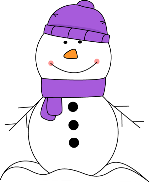 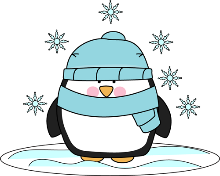 MondayTuesdayWednesdayWednesdayThursdayFriday                       MathN2 – Demonstrate if a number up to 100 is even or oddN10 – Apply mental math strategies such as using doubles making 10, one more, one less, two more, two lessPR 3 – Demonstrate and explain the meaning of equality and inequality by using manipulatives and diagrams ( up to 18)SS1 – Relate the number of days to a week and the number of months to a year in a problem solving contextSP2 – Construct and interpret concrete graphs and pictographs to solve problems1123 Bonne fête Madilyn!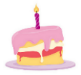 LiteracyEvery day:  Daily 5 – Read alouds –  Writing activiities – Focus on oral communicationWe will wrap up our unit life cycle of animals and start our science unit.  In this unit, we will learn about solids, liquids and gaz. We will also learn new vocabulary ( winter).   ********************************Please continue checking on my teacher page on the school website.  My weekly update is done on Mondays.    Thank you!Madame McGraw              MathN2 – Demonstrate if a number up to 100 is even or oddN10 – Apply mental math strategies such as using doubles making 10, one more, one less, two more, two lessPR 3 – Demonstrate and explain the meaning of equality and inequality by using manipulatives and diagrams ( up to 18)SS1 – Relate the number of days to a week and the number of months to a year in a problem solving contextSP2 – Construct and interpret concrete graphs and pictographs to solve problems6  PD for teachers7 First day back for studentsPhysical Education889 Physical Education10  Physical EducationLiteracyEvery day:  Daily 5 – Read alouds –  Writing activiities – Focus on oral communicationWe will wrap up our unit life cycle of animals and start our science unit.  In this unit, we will learn about solids, liquids and gaz. We will also learn new vocabulary ( winter).   ********************************Please continue checking on my teacher page on the school website.  My weekly update is done on Mondays.    Thank you!Madame McGraw              MathN2 – Demonstrate if a number up to 100 is even or oddN10 – Apply mental math strategies such as using doubles making 10, one more, one less, two more, two lessPR 3 – Demonstrate and explain the meaning of equality and inequality by using manipulatives and diagrams ( up to 18)SS1 – Relate the number of days to a week and the number of months to a year in a problem solving contextSP2 – Construct and interpret concrete graphs and pictographs to solve problems13 MusicTeam color activities14 Physical Education15 Skating at York arena ( 10-11)15 Skating at York arena ( 10-11)16 Physical Education17 Physical EducationLiteracyEvery day:  Daily 5 – Read alouds –  Writing activiities – Focus on oral communicationWe will wrap up our unit life cycle of animals and start our science unit.  In this unit, we will learn about solids, liquids and gaz. We will also learn new vocabulary ( winter).   ********************************Please continue checking on my teacher page on the school website.  My weekly update is done on Mondays.    Thank you!Madame McGraw              MathN2 – Demonstrate if a number up to 100 is even or oddN10 – Apply mental math strategies such as using doubles making 10, one more, one less, two more, two lessPR 3 – Demonstrate and explain the meaning of equality and inequality by using manipulatives and diagrams ( up to 18)SS1 – Relate the number of days to a week and the number of months to a year in a problem solving contextSP2 – Construct and interpret concrete graphs and pictographs to solve problems20 Music21Physical Education22 22 23  Physical Education24 Physical EducationLiteracyEvery day:  Daily 5 – Read alouds –  Writing activiities – Focus on oral communicationWe will wrap up our unit life cycle of animals and start our science unit.  In this unit, we will learn about solids, liquids and gaz. We will also learn new vocabulary ( winter).   ********************************Please continue checking on my teacher page on the school website.  My weekly update is done on Mondays.    Thank you!Madame McGraw              MathN2 – Demonstrate if a number up to 100 is even or oddN10 – Apply mental math strategies such as using doubles making 10, one more, one less, two more, two lessPR 3 – Demonstrate and explain the meaning of equality and inequality by using manipulatives and diagrams ( up to 18)SS1 – Relate the number of days to a week and the number of months to a year in a problem solving contextSP2 – Construct and interpret concrete graphs and pictographs to solve problems 27  No school for student (Full PD day for teachers)28 Physical Education29 Skating at York arena ( 10-11) 30 Physical Education30 Physical Education31  Physical EducationLiteracyEvery day:  Daily 5 – Read alouds –  Writing activiities – Focus on oral communicationWe will wrap up our unit life cycle of animals and start our science unit.  In this unit, we will learn about solids, liquids and gaz. We will also learn new vocabulary ( winter).   ********************************Please continue checking on my teacher page on the school website.  My weekly update is done on Mondays.    Thank you!Madame McGraw